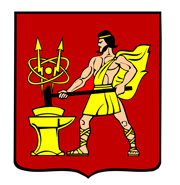 АДМИНИСТРАЦИЯ ГОРОДСКОГО ОКРУГА ЭЛЕКТРОСТАЛЬМОСКОВСКОЙ ОБЛАСТИПОСТАНОВЛЕНИЕ12.10.2020 № 663/10Об утверждении Положения о порядке материального стимулирования деятельности добровольных пожарных на территории городского округа Электросталь Московской областиВ соответствии с федеральными законами от 06.10.2003 № 131-ФЗ «Об общих принципах организации местного самоуправления в Российской Федерации», от 06.05.2011 № 100-ФЗ «О добровольной пожарной охране» в целях реализации мероприятий муниципальной программы городского округа Электросталь Московской области «Безопасность и обеспечение безопасности жизнедеятельности населения», утвержденной постановлением Администрации городского округа Электросталь Московской области         от 16.12.2019 № 971/12, Администрация городского округа Электросталь Московской области ПОСТАНОВЛЯЕТ:Утвердить Положение о порядке материального стимулирования деятельности добровольных пожарных на территории городского округа Электросталь Московской области (прилагается).Опубликовать настоящее постановление в газете «Официальный вестник» и разместить на официальном сайте городского округа Электросталь Московской области по адресу: www.electrostal.ru.Источником финансирования публикации данного постановления принять средства, предусмотренные в бюджете городского округа Электросталь Московской области по разделу 001 подраздела 0113 «Другие общегосударственные вопросы».Настоящее постановление вступает в силу после его официального опубликования.Контроль за исполнение настоящего постановления возложить на заместителя Главы Администрации городского округа Электросталь Московской области Хомутова А.Д.Временно исполняющий полномочия Главы городского округа                                                                                        И.Ю. Волкова                                                                                   Утвержденопостановлением Администрациигородского округа ЭлектростальМосковской области12.10.2020 № 663/10Положение о порядке материального стимулирования деятельности добровольных пожарных на территории городского округа Электросталь Московской областиПоложение о порядке материального стимулирования деятельности добровольных пожарных на территории городского округа Электросталь Московской области (далее – Положение) разработано в соответствии с федеральными законами от 06.10.2003 № 131-ФЗ «Об общих принципах организации местного самоуправления в Российской Федерации», от 06.05.2011 № 100-ФЗ  «О добровольной пожарной охране» и муниципальными нормативными правовыми актами городского округа Электросталь Московской области в целях реализации мероприятий муниципальной программы городского округа Электросталь Московской области «Безопасность и обеспечение безопасности жизнедеятельности населения», утвержденной постановлением Администрации городского округа от 16.12.2019 № 971/12. Право на получение материального стимулирования в соответствии с настоящим Положением имеют физические лица, пребывающие в статусе добровольного пожарного, зарегистрированные в реестре добровольных пожарных в соответствии с Федеральным законом от 06.05.2011 № 100-ФЗ «О добровольной пожарной охране» и привлеченные Администрацией городского округа к участию в профилактике и (или) тушении пожаров, проведению аварийно-спасательных работ, спасению людей и имущества при пожарах и оказанию первой помощи пострадавшим на территории городского округа.Главным распорядителем средств бюджета городского округа Электросталь Московской области, выделяемых для материального стимулирования добровольных пожарных, является Администрация городского округа. Материальное стимулирование добровольных пожарных производится за счет средств бюджета городского округа Электросталь Московской области в пределах бюджетных ассигнований, выделенных на эти цели в бюджете городского округа на текущий финансовый год.Расходы на материальное стимулирование добровольных пожарных рассчитываются с учетом норматива на организацию мероприятий по оказанию поддержки гражданам и их объединениям, участвующим в обеспечении пожарной безопасности, по созданию условий для деятельности добровольных пожарных дружин (команд) в границах городских округов и городских поселений – для городских округов и городских поселений на соответствующий год, утвержденного Законом Московской области от 28.10.2011          № 176/2011-ОЗ «О нормативах стоимости предоставления муниципальных услуг, оказываемых за счет средств бюджетов муниципальных образований Московской области, применяемых при расчетах межбюджетных трансфертов». Основанием для материального стимулирования добровольных пожарных  является фактическое участие добровольного пожарного в профилактике и (или) тушении пожаров, проведении аварийно-спасательных работ, спасении людей и имущества при пожаре и оказании первой помощи пострадавшим, отраженное в Табеле учета времени участия добровольных пожарных в профилактике и (или) тушении пожаров и проведении аварийно-спасательных работ, спасении людей и имущества при пожарах и оказании первой помощи на территории городского округа Электросталь Московской области (далее - Табель учета) согласно приложению № 1 к настоящему Положению.При определении размера материального стимулирования добровольных пожарных учитываются: Продолжительность фактического участия добровольного пожарного в профилактике и (или) тушении пожаров и в проведении аварийно-спасательных работ, с учетом интенсивности и характера нагрузки. Эффективность выполненных добровольным пожарным задач по профилактике и (или) тушению пожаров, проведению аварийно-спасательных работ, спасению людей и имущества при пожарах и оказанию первой помощи пострадавшим.Иные факторы, имеющие значение для оценки степени участия добровольного пожарного в мероприятиях по профилактике и (или) тушению пожаров и в проведении аварийно-спасательных работ.Размер материального стимулирования добровольных пожарных определяется из следующего расчета:8.1. За каждое участие в профилактике пожарной безопасности среди населения (не менее 4,0 часов в день) добровольный пожарный поощряется вознаграждением в размере   100 (ста) рублей (без НДС) за каждый час работы.8.2. За каждое участие в тушении пожаров или в проведении аварийно-спасательных работ добровольный пожарный поощряется денежным вознаграждением в размере              200 (двухсот) рублей (без НДС) за каждый час работы, а командир звена добровольной пожарной дружины (команды) - в размере 300 (трехсот) рублей (без НДС) за каждый час работы.8.3. При оказании первой медицинской помощи пострадавшим добровольный пожарный поощряется денежным вознаграждением в размере до 1 000 (тысячи) рублей      (без НДС).Выплаты материального стимулирования добровольному пожарному могут не осуществляться на основании письменного представления начальника ПСЧ-45 37 ПСО ФПС ГПС ГУ МЧС России по Московской области в случаях:- некачественного выполнения добровольным пожарным мероприятий, за реализацию которых предусматривается выплата материального стимулирования;  - неисполнения добровольным пожарным поручения начальника ПСЧ-45 37 ПСО ФПС ГПС ГУ МЧС России по Московской области;- нахождения при выполнении обязанностей добровольного пожарного в состоянии алкогольного или иного опьянения.10.  Руководитель (директор) добровольной пожарной дружины (команды): 10.1. Организовывает работу добровольных пожарных для обеспечения пожарной безопасности на территории городского округа, готовит следующие документы:- составляет График несения дежурств добровольными пожарными согласно приложению № 2 к настоящему Положению, согласовывает его с начальником                   ПСЧ-45 37 ПСО ФПС ГПС ГУ МЧС России по Московской области и начальником отдела по делам ГО и ЧС управления по территориальной безопасности Администрации городского округа Электросталь Московской области;- контролирует фактическую работу добровольных пожарных за отчетный период, составляет Табель учета согласно приложению № 1 к настоящему Положению за подписью командира добровольной пожарной дружины (команды), начальника ПСЧ-45 37 ПСО ФПС ГПС ГУ МЧС России по Московской области и начальника отдела по делам ГО и ЧС управления по территориальной безопасности Администрации городского округа Электросталь; - составляет расчет стимулирующей выплаты добровольным пожарным ежеквартально по форме согласно приложению № 3 к настоящему Положению.10.2. Представляет в управление учета, контроля, сводной отчетности Администрации городского округа Электросталь Московской области для стимулирующей выплаты:10.2.1. Документы на каждого добровольного пожарного:- заявления от членов добровольной пожарной команды городского округа на стимулирующие выплаты по форме, согласно Приложению № 4 к настоящему Положению;- копию удостоверений членов добровольной пожарной команды городского округа установленного образца;- копию паспорта (1,2 страницы, лист последнего места регистрации);- копия СНИЛС;- копия ИНН;- реквизиты счета, открытого добровольным пожарным в кредитной организации для перечисления стимулирующей выплаты и банковские реквизиты данной кредитной организации.11. Начальник управления по территориальной безопасности Администрации городского округа Электросталь Московской области организует подготовку проекта распоряжения Администрации городского округа Электросталь Московской области для оказания стимулирующей выплаты добровольным пожарным на основании представленного командиром добровольной пожарной команды городского округа расчета стимулирующей выплаты за фактически отработанное время.12. Основанием для перечисления стимулирующей выплаты добровольным пожарным является распоряжение Администрации городского округа Электросталь Московской области и документы, указанные в пункте 10.2.1 настоящего Положения.Перечисление стимулирующей выплаты добровольным пожарным осуществляет управление учета, контроля, сводной отчетности Администрации городского округа Электросталь Московской области в безналичной форме в течение 15 календарных дней с момента получения документов, перечисленных в пункте 10.2.1 настоящего Положения.Стимулирующая выплата добровольного пожарного является его доходом и подлежит налогообложению. Обязанность по удержанию и уплате налога на доходы физических лиц возлагается на налогового агента – Администрацию городского округа Электросталь Московской области.Приложение №1 к ПоложениюТАБЕЛЬ
учета времени участия добровольных пожарных в профилактике и (или) тушении пожаров и проведении аварийно-спасательных работ, спасении людей и имущества при пожарах и оказании первой помощи пострадавшим на территории городского округа в период с _________по _________20___г.Приложение №2 к ПоложениюГРАФИК
несения дежурств добровольными пожарными по профилактике и (или) тушении пожаров, проведении аварийно-спасательных работ, спасении людей и имущества при пожарах и оказании первой помощи пострадавшим на территории городского округа в период с _________по _________20___г.Приложение №3 к ПоложениюРасчет стимулирующей выплаты командиру и членам добровольной пожарной дружиныза период с _________________ по __________________                                                                                                                                                                                                                                                                                                                                                                                         (в рублях)Приложение 4 к ПоложениюФорма заявленияГлаве городского округа ЭлектростальМосковской области__________________________________от ________________________________ __________________________________(проживающего(ей) по адресу):__________________________________ __________________________________ __________________________________(домашний или мобильный телефон)ЗАЯВЛЕНИЕПрошу предоставить мне стимулирующую выплату в рамках реализации мероприятия 1 «Оказание поддержки общественным объединениям пожарной охраны, социальное и экономическое стимулирование участия граждан и организаций в добровольной пожарной охране» основного мероприятия 1 «Повышение степени пожарной безопасности» подпрограммы IV «Обеспечение пожарной безопасности» муниципальной программы «Безопасность и обеспечение безопасности жизнедеятельности населения».Для перечисления стимулирующей выплаты предоставляю реквизиты:________________________________________________________________________________________________________________________________________________________________________________________________________________________________________________В соответствии с Федеральным законом от 27.07.2006 № 152-ФЗ «О персональных данных», даю согласие на автоматизированную, а также без использования средств автоматизации обработку моих персональных данных в целях предоставления ежемесячной социальной помощи, а именно на совершения действий со сведениями, представленными мною.Настоящее согласие дается на период до истечения сроков хранения соответствующей информации или документов, содержащих указанную информацию, определяемых в соответствии с законодательством Российской Федерации.«____»______________    _____г.                             __________     _____________________                                                                            (подпись)       (расшифровка подписи) № п/пФ.И.О.Наименование работДата проведения работОтработано часов, часРуководитель (директор) добровольной пожарной дружины (команды):____________________/__ФИО_______/    «____»______________________20___г.Начальник ПСЧ-45 37 ПСО ФПС ГПС ГУ       МЧС России по Московской области  _______________/_____ФИО_____/  «_____»___________________20__г.Начальник отдела по делам ГО и ЧС управления по территориальной безопасности Администрации городского округа Электросталь Московской области____________________/_____ФИО____/    «____»_____________________20____г.МесяцНаименование работ   Дни дежурствКоличество добровольных пожарных,человекПримечаниеПрофилактика пожаровПрофилактика пожаровТушение пожаров и проведение аварийно-спасательных работ, спасение людей и имущества при пожарах и оказание первой помощи пострадавшим Тушение пожаров и проведение аварийно-спасательных работ, спасение людей и имущества при пожарах и оказание первой помощи пострадавшим Руководитель (директор) добровольной пожарной дружины (команды):_____________________/_____ФИО_____/«_____»________________________20__г.Согласовано:Начальник ПСЧ-45 37 ПСО ФПС ГПС ГУ МЧС России по Московской области___________________/_____ФИО_______/«_____»________________________20__г.Согласовано:Начальник отдела по делам ГО и ЧС управления по территориальной безопасности Администрации городского округа Электросталь Московской области_____________________/_____ФИО_______/     «____»___________________________20__г.№ п/пКатегория   ФИОВыплата за участие в профилактике и (или) тушении пожаров  и проведении аварийно-спасательных работ, спасении людей и имущества при пожарах и оказании первой помощи пострадавшим согласно табелю и графику дежурств Итого стимулирующая выплата за период 1ИТОГО:ИТОГО:ИТОГО:Руководитель (директор) добровольной пожарной дружины (команды):_____________________/_____ФИО_______/«_____»___________________20__г.Согласовано:Начальник ПСЧ-45 37 ПСО ФПС ГПС ГУ МЧС России по Московской области__________________/_____ФИО_______/«_____»___________________20__г.     Согласовано:Начальник отдела по делам ГО и ЧС управления по территориальной безопасности Администрации городского округа Электросталь Московской области____________________/_____ФИО_______/    «____»__________________________ 20__г.